АДМИНИСТРАЦИЯ  ВЕСЬЕГОНСКОГО  РАЙОНАТВЕРСКОЙ  ОБЛАСТИПОСТАНОВЛЕНИЕг. Весьегонск06.05.2013                                                                                                                 № 272О завершении отопительного сезонаВ связи с установившейся среднесуточной температурой наружного воздуха выше + 8оС                                                             постановляю:1. Завершить отопительный сезон с 6 мая 2013 года в жилищном фонде и следующих административных зданиях, находящихся в муниципальной собственности Весьегонского района:- здание администрации Весьегонского района;- административное здание по адресу: ул.Степанова,д.11;- финансовый отдел;- муниципальные образовательные учреждения;- учреждения культуры.2. Поддерживать котельные в готовности на случай понижения температуры наружного воздуха до 15 мая 2013 года.3. Настоящее постановление вступает в силу со дня его принятия и подлежит официальному опубликованию в газете «Весьегонская жизнь».4.Контроль за выполнением настоящего постановления возложить на первого заместителя главы администрации района Ермошина А.А.Глава администрации  района		         И.И. Угнивенко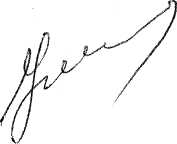 